KRYEMINISTRIA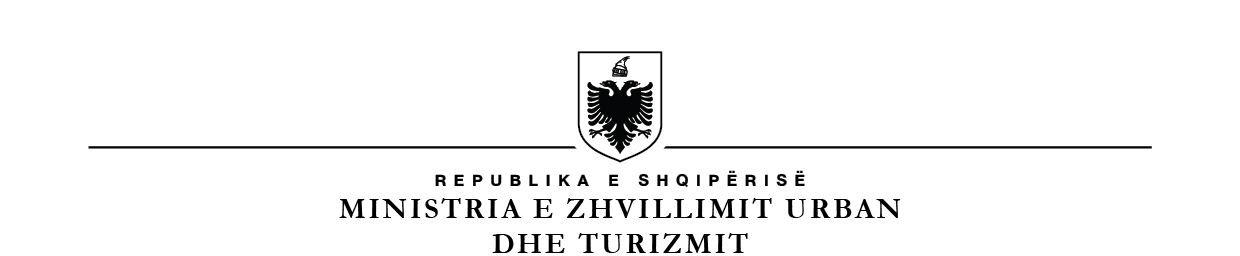 P R O J E K T L I G JPËRINSPEKTIMIN NË REPUBLIKËN E SHQIPËRISËNë mbështetje të neneve 78 dhe 83 pika 1 të Kushtetutës, me propozimin e Këshillit të Ministrave, Kuvendi i Republikës së ShqipërisëVENDOSI:KREU IDISPOZITA TË PËRGJITHSHMENeni 1ObjektiKy ligj përcakton parimet e përgjithshme të inspektimit, organizimin dhe funksionimin e institucioneve publike që kryejnë veprimtari inspektimi, statusin e inspektorëve, rregullat e procedimit administrativ të inspektimit, si dhe krijimin e Inspektoratit të Përgjithshëm Shtetëror.Neni 2Fusha e veprimit1. Ky ligj përcakton funksionet dhe rregullat për ushtrimin e veprimtarisë së inspektimit në nivel qendror dhe vendor, me përjashtim të:a) inspektimit të brendshëm me karakter administrativ në sektorin publik;b) auditimit të brendshëm në sektorin publik dhe inspektimit financiar publik;c) inspektimit të autoritetit përgjegjës për mbikëqyrjen e zbatimit të legjislacionit për parandalimin e pastrimit të parave dhe financimin e terrorizmit.ç)	inspektimit të lojërave të fatit.2. Për aspekte procedurale të pa rregulluara nga dispozitat e këtij ligji, zbatohet Kodi i Procedurave Administrative.Neni 3PërkufizimeNë këtë ligj termat e mëposhtëm kanë këto kuptime:1. “Dënim administrativ” është masa e paralajmërimit, gjoba dhe çdo masë apo sanksion tjetër administrativ, pavarësisht nga emri i parashikuar nga ligji që rregullon një funksion inspektimi. 2. “Ecuria në karrierë” përfshin periudhën e qëndrimit në detyrë të inspektorit, që nga emërimi, ngritja në detyrë sipas rastit, deri në ndërprerjen e marrëdhënieve të punës.3. “Flagranca” është konstatimi në kryerje e sipër ose menjëherë pas kryerjes së saj, të subjektit që dyshohet se po ushtron një veprimtari në shkelje të kërkesave ligjore dhe të dokumentuar me sende ose prova e materiale.4. “Inspektim” është çdo formë kontrolli që organi publik kryen për verifikimin e respektimit të kërkesave ligjore nga subjekti i inspektimit brenda territorit si dhe në Pikat e Kalimit Kufitar.5. “Inspektim i programuar” është inspektimi që kryhet në bazë të programit të miratuar të inspektimit për çdo inspektorat shtetëror apo vendor. 6. “Inspektim jashtë programi” është ajo formë inspektimi, që kryhet jashtë programit të miratuar të inspektimit për çdo inspektorat shtetëror apo vendor. 7. “Inspektim në vend” është inspektimi që kryhet në vendin apo vendet e ushtrimit të veprimtarisë së subjektit të inspektimit.   8. “Inspektor” është punonjësi i inspektoratit shtetëror dhe vendor, që kryen funksionin, në bazë të aftësisë dhe profesionalizmit, për verifikimin e kërkesave ligjore sipas këtij ligji dhe ligjit të posaçëm.9. “Inspektorati shtetëror” është institucioni qendror i ngarkuar me një apo disa funksione inspektimi në juridiksionin e pushtetit ekzekutiv të qeverisjes qendrore.10. “Inspektorati vendor” është njësia organizative e njësisë së qeverisjes vendore, ngarkuar me një apo disa funksione inspektimi në juridiksionin e njësisë së qeverisjes vendore.11. “Kërkesat ligjore” janë kërkesat e përcaktuara nga një ligj, akt nënligjor  apo një leje, licencë a autorizim dhe që janë të detyrueshme për t’u respektuar gjatë ushtrimit të një veprimtarie të natyrës tregtare, ekonomike apo profesionale, përfshirë ato kërkesa të detyrueshme për t’u respektuar nga organet publike që ofrojnë shërbime publike.12. “Ministri përgjegjës” është ministri që mbulon fushën shtetërore të veprimtarisë, sipas përcaktimit të legjislacionit në fuqi për një funksion të caktuar inspektimi.13. “Paralajmërimi” është dënim administrativ për shkeljet e një rëndësie të vogël të kërkesave ligjore nga subjekti i inspektimit që ka për qëllim vënien në dijeni të subjektit, se në rast përsëritjeje të së njëjtës shkelje apo shkeljeve të tjera, jepet një dënim administrativ më i rëndë.14. “Procedurë inspektimi” është procedura administrative, që kryhet online, me mjete elektronike në sistemin elektronik të inspektimeve.15. “Subjekti i inspektimit” është çdo person fizik apo juridik, privat apo publik, që ka, sipas ligjit, detyrimin të respektojë një kërkesë ligjore.KREU IIQËLLIMI DHE PARIMET E INSPEKTIMITNeni 4Qëllimi i inspektimit1. Inspektimi ka për qëllim mbrojtjen e interesit publik dhe të interesave të ligjshëm të personave fizikë e juridikë.2. Qëllimi i veprimtarisë së inspektimit arrihet nëpërmjet:a) vlerësimit të respektimit të kërkesave ligjore nga subjekti i inspektimit;b) dokumentimit të praktikave të mira në respektimin e kërkesave ligjore dhe përhapjen e tyre;c) këshillimit të subjektit të inspektuar për zbatimin sa më korrekt të kërkesave ligjore;ç) urdhërimit të korrigjimit të shkeljeve të kërkesave ligjore dhe eliminimit të pasojave që rrjedhin prej tyre;d) dhënies së dënimeve dhe marrjes së masave të tjera administrative për shmangien e rreziqeve që mund t’u shkaktohen interesit publik dhe interesave të ligjshëm të personave fizikë dhe juridikë, të parashikuar nga ky ligj apo legjislacioni i posaçëm.Neni 5Parimi i pavarësisë së inspektimitTrupa inspektuese, brenda kompetencave të dhëna me ligj apo akt nënligjor, është plotësisht e pavarur në kryerjen e procesit të inspektimit dhe marrjen e vendimeve për një rast konkret.Neni 6Parimi i proporcionalitetit në veprimtarinë e inspektimit1. Gjatë kryerjes së inspektimit, trupa inspektuese realizon hetimin administrativ vetëm për aq sa është e nevojshme dhe e përshtatshme për arritjen e qëllimit dhe objektivave të inspektimit.2. Trupa inspektuese përcakton dënimin administrativ të nevojshëm dhe të përshtatshëm në përputhje me rëndësinë e shkeljeve të konstatuara dhe pasojave të ardhura prej tyre, duke cenuar sa më pak të drejtat apo interesat e ligjshme të subjektit të inspektimit.3. Në përcaktimin e afatit kohor për korrigjimin e shkeljeve të konstatuara dhe eliminimin e pasojave të tyre nga subjekti i inspektimit, trupa inspektuese mban në konsideratë rëndësinë e shkeljes, pasojat e saj, si dhe rrethanat konkrete që ndikojnë në përcaktimin e kohës së nevojshme për kryerjen e veprimeve përkatëse. Neni 7Parimi i programimit të inspektimeveÇdo subjekt inspektohet mbi bazën e programit të inspektimit. Përjashtimisht, një subjekt mund të inspektohet jashtë programit në rastet e parashikuara shprehimisht me ligj.Neni 8Parimi i dispozitës më të favorshme ligjore1. Kur dispozitat e ligjit të posaçëm mbi bazën e së cilit realizohet procedura e inspektimit janë të paqarta apo bien në kundërshtim me njëra-tjetrën, trupa inspektuese mbështetet në dispozitat e këtij ligji dhe ndërmerr veprime që cenojnë më pak subjektin e inspektimit.2. Kur subjekti i inspektimit vepron në përputhje me një dispozitë ligjore që bie në kundërshtim me një dispozitë tjetër të të njëjtit ligj, veprimi i tij nuk konsiderohet shkelje.Neni 9Parimi i informimit të publikut dhe mbrojtjes së konfidencialitetit1. Inspektorati informon publikun për konstatimet dhe masat e marra gjatë procedimit administrativ të inspektimit, nëse kjo është e nevojshme për mbrojtjen e të drejtave dhe interesave të personave fizikë e juridikë.2. Informimi, sipas parimit të përcaktuar në pikën 1 të këtij neni, bëhet në bazë dhe brenda kufijve të ligjit për mbrojtjen e të dhënave personale dhe të dhënave që lidhen me veprimtarinë tregtare apo profesionale të subjektit të inspektimit apo personave të tjerë.Neni 10Parimi i transparencësInspektoratet shtetërore dhe vendore e ushtrojnë veprimtarinë administrative në mënyrë transparente, në bashkëpunim të ngushtë me personat fizikë dhe juridikë. Neni 11Parimi i ligjshmërisëInspektoratet shtetërore dhe vendore e ushtrojnë veprimtarinë bazuar në Kushtetutë, në marrëveshjet ndërkombëtare të ratifikuara, në këtë ligj dhe në ligjet e posaçme.Neni 12Parimi i këshillimit dhe informimit të subjektit të inspektimit1. Trupa inspektuese siguron këshillimin e subjektit të inspektimit për parandalimin dhe shmangien e shkeljes së kërkesave ligjore, në mënyrë të thjeshtë, të kuptueshme dhe pa pagesë.2. Trupa inspektuese informon subjektin e inspektuar për të drejtat dhe detyrimet e tij në procesin administrativ të inspektimit dhe për pasojat ligjore të veprimeve apo mosveprimeve të tij gjatë këtij procesi.KREU IIIORGANIZIMI DHE FUKSIONIMI I INSPEKTORATI TË PËRGJITHSHËM SHTETËRORNeni 13Krijimi i Inspektoratit të Përgjithshëm Shtetëror1. Inspektorati i Përgjithshëm Shtetëror krijohet si një institucion publik qendror buxhetor me seli në Tiranë, në varësi të Kryeministrit dhe financohet nga Buxheti i Shtetit dhe burime te tjera të ligjshme.2. Rregullat e organizimit e të funksionimit të Inspektoratit të Përgjithshëm Shtetëror miratohen me vendim të Këshillit të Ministrave.3. Struktura dhe organika e Inspektoratit të Përgjithshëm Shtetëror miratohet nga Kryeministri.Neni 14Misioni dhe funksionet e përgjithshme Inspektoratit të Përgjithshëm ShtetërorInspektorati i Përgjithshëm Shtetëror ka për mision përmirësimin dhe rritjen e nivelit të efektivitetit dhe përgjegjshmërisë gjatë kryerjes së veprimtarisë së inspektimit në Republikën e Shqipërisë.Inspektorati i Përgjithshëm Shtetëror ka këto funksione të përgjithshme:miraton programet e inspektimit, të hartuara nga inspektoratet shtetërore;miraton dhe aplikon rregulla të përgjithshme, bazë, për metodologjinë e vlerësimit të riskut, programimin e inspektimeve, dokumentimin e veprimtarisë së inspektimit, si dhe raportimin e veprimtarisë së inspektorateve;miraton rregulla të përgjithshme për treguesit e përgjithshëm të efektivitetit dhe të cilësisë së veprimtarisë së inspektimit, si dhe kriteret e vlerësimit të tyre; jep mendime për çdo nismë ligjore dhe nënligjore në fushën e inspektimit;jep mendim për programin buxhetor të detajuar për strukturat e inspektimit të inspektorateve shtetërore; fillon menjëherë procedurën për ngritjen e komisionit disiplinor, kur konstaton shkelje të akteve ligjore dhe nënligjore, gjatë ushtrimit të detyrës për inspektorët e të gjitha niveleve; miraton metodologjinë e përcaktimit të masave disiplinore;përgatit raportin vjetor të  përgjithshëm të inspektimeve për inspektoratet shtetërore dhe vendore dhe ia paraqet Këshillit të Ministrave dhe njësisë së qeverisjes vendore;kryen trajnimin, kualifikimin dhe certifikimin e inspektorëve, duke bashkërenduar me inspektoratet shtetërore dhe vendore;miraton kërkesat specifike për arsimimin dhe kualifikimin e inspektorëve në inspektoratet shtetërore dhe vendore;kryen  testimin fillestar dhe periodik të inspektorëve shtetërorë dhe vendorë për aftësimin profesional në punë; përdor sistemin elektronik unik të inspektimit, më poshtë sistemi i inspektimit, që shërben për  kryerjen e veprimtarisë inspektuese, shkëmbimin e të dhënave ndërmjet inspektorateve shtetërore dhe vendore, bazës së të dhënave të institucioneve të tjera; përcakton llojet e mjete teknologjike për kryerjen e veprimtarisë inspektuese online;mban regjistrin e përditësuar të inspektorëve në detyrë për çdo inspektorat shtetëror dhe vendor dhe e publikon atë në faqen zyrtare të internetit.Për realizimin e funksioneve të tij, Inspektorati i Përgjithshëm Shtetëror ka të drejtë të kërkojë të gjithë informacionin e nevojshëm për veprimtarinë e inspektorateve shtetërore dhe vendore, të inspektojë dosjet e inspektimit si dhe çdo dokument tjetër të lidhur me programimin e kryerjen e procedimeve administrative të inspektimit.Inspektorati i Përgjithshëm Shtetëror, ka të drejtë që të mbikëqyrë në terren, procedurën e inspektimit të inspektorateve shtetërore dhe vendore. Rregulla të hollësishme mbi mënyrën e raportimit, kërkimit të informacionit, inspektimit të dosjeve dhe dokumenteve të nevojshme, si dhe mbikëqyrjen në terren të procedurave të inspektimit përcaktohen me Vendim të Këshillit të Ministrave.Neni 15Funksionet e veçanta të Inspektoratit të Përgjithshëm Shtetëror 1. Inspektorati i Përgjithshëm Shtetëror ka këto funksione për Inspektoratet Shtetërore:drejton, koordinon, mbikëqyr ligjshmërinë e veprimtarive inspektuese të inspektorateve shtetërore si dhe shmang mbivendosjet e kompetencave midis tyre dhe me inspektoratet vendore;mbikëqyr zbatimin e këtij ligji e të ligjeve të posaçëm nga inspektorët shtetërorë për programimin, autorizimin dhe kryerjen e procesit të inspektimit;jep mendim brenda 5 ditëve pune nga data e paraqitjes për programet buxhetore afatmesme dhe afatgjata të hartuara sipas kërkesave buxhetore të inspektorateve shtetërore;mbikëqyr shpërndarjen e fondeve buxhetore, të miratuara me ligjin e buxhetit, në inspektoratet shtetërore;mbikëqyr zbatimin e buxhetit të inspektorateve shtetërore, nëpërmjet formave të raportimit, miratuar me ligjin e buxhetit. 2. Inspektorati i Përgjithshëm Shtetëror ka këto funksione për Inspektoratet Vendore:koordinon dhe mbikëqyr ligjshmërinë e veprimtarive inspektuese të inspektorateve vendore si dhe shmang mbivendosjet e kompetencave midis tyre;mbikëqyr zbatimin e këtij ligji e të ligjeve të posaçëm nga inspektorët vendorë për programimin, autorizimin dhe kryerjen e procesit të inspektimit.Neni 16Komisioni i RekrutimitPranë Inspektoratit të Përgjithshëm Shtetëror ngrihet Komisioni i Rekrutimit.Komisioni i Rekrutimit kryesohet nga Inspektori i Përgjithshëm Shtetëror ose zëvendësi i tij dhe ka në përbërje anëtarët, si më poshtë:një përfaqësues nga Inspektorati i Përgjithshëm Shtetëror; dy përfaqësues nga inspektorati shtetëror, i cili ka shpallur vendin vakant;një ekspert i pavarur me integritet të lartë dhe njohuri në fushat e inspektimit që mbulon ky ligj.Eksperti i pavarur përzgjidhet nga Inspektori i Përgjithshëm Shtetëror rast pas rasti, në varësi të pozicionit vakant të punës.Anëtarët e Komisionit zbatojnë dhe respektojnë parashikimet e sanksionuara në legjislacionin në fuqi për parandalimin dhe shmangien e konfliktit të interesit.Kriteret për përzgjedhjen si anëtar i komisionit të rekrutimit si dhe rregullat e hollësishme për përzgjedhjen dhe pagesën e ekspertit të pavarur përcaktohen me Vendim të Këshillit të Ministrave. Neni 17Procedura e funksionimit të Komisionit të RekrutimitKomisioni i Rekrutimit mblidhet të paktën një herë në muaj sipas nevojës për plotësimin e vendeve vakante të punës, identifikimin e nevojave për trajnimin, kualifikimin dhe vlerësimin e ecurisë në karrierë të inspektorit .Komisioni i Rekrutimit ushtron funksionet si më poshtë:kryen verifikimin e plotësimit të kërkesave ligjore për emërimin dhe lirimin nga detyra të kryeinspektorit shtetëror;identifikon nevojat për trajnim të inspektorit;kryen vlerësimin e ecurisë në karrierë për inspektorin.Rregullat e detajuara për zhvillimin e procedurës së rekrutimit përcaktohen me akt nënligjor të Inspektorit të Përgjithshëm Shtetëror.Rregullat e hollësishme për funksionimin e Komisionit të Rekrutimit, përcaktohen me Vendim të Këshillit të Ministrave.Neni18Komisioni DisiplinorPranë Inspektoratit të Përgjithshëm Shtetëror ngrihet rast pas rasti Komisioni Disiplinor.Komisioni Disiplinor përbëhet nga pesë anëtarë, të cilët përcaktohen me urdhër të Inspektorit të Përgjithshëm Shtetëror.Komisioni Disiplinor ka si objekt të veprimtarisë së tij trajtimin e çdo çështje që ka lidhje me procedurat me natyrë disiplinore për Inspektoratet Shtetërore.Rregullat, mënyra e organizimit dhe funksionimit të Komisionit Disiplinor përcaktohen me Vendim të Këshillit të Ministrave.KREU IVMARRËDHËNIET E PUNËSIMIT Neni 19Marrëdhëniet e punësimit për inspektorët dhe punonjësit e Inspektoratit të Përgjithshëm ShtetërorMarrëdhëniet e punësimit për punonjësit e Inspektoratit të Përgjithshëm Shtetëror si dhe të të inspektorëve, rregullohen sipas dispozitave të parashikuara në Kodin e Punës të Republikës së Shqipërisë. Kriteret e emërimit për nivelin arsimor dhe profesional, përvojën në punë dhe ecurinë në karrierë punonjësit e Inspektoratit të Përgjithshëm Shtetëror dhe inspektorëve, përcaktohen me Vendim të Këshillit të Ministrave.KREU VKRITERET E EMËRIMIT PËR PUNONJËSIT E INSPEKTORATIT TË PËRGJITHSHËM SHTETËRORNeni 20Kriteret e emërimit të Inspektorit të Përgjithshëm ShtetërorInspektori i Përgjithshëm Shtetëror emërohet, lirohet dhe shkarkohet nga detyra nga Kryeministri.  Kandidati i propozuar për Inspektor të Përgjithshëm Shtetëror duhet të plotësojë kriteret si vijon:të ketë  shtetësinë shqiptare;të ketë jo më pak se 7 vjet përvojë pune në inspektorat;të ketë integritet dhe figurë të pastër morale;të mos ketë qenë i dënuar për vepër penale ose kundërvajtje penale, me vendim të formës së prerë;të mos ketë masa për shkelje të rënda disiplinore në inspektorat brenda 7 viteve të fundit;të mos ketë konflikt interesi në ushtrimin e detyrës.Funksioni i Inspektorit të Përgjithshëm është i papajtueshëm me çdo funksion tjetër shtetëror, me anëtarësimin në partitë politike dhe pjesëmarrjen në veprimtaritë e tyre, si dhe me çdo veprimtari tjetër fitimprurëse, me përjashtim të mësimdhënies.Neni 21Kriteret e emërimit të Zëvendësinspektorit të Përgjithshëm ShtetërorInspektori i Përgjithshëm Shtetëror i propozon Kryeministrit për Zëvendësinspektor të Përgjithshëm Shtetëror, një nga punonjësit e inspektoratit me nivel të lartë të ecurisë në karrierë dhe që njëkohësisht plotëson kriteret si vijon:të ketë shtetësi shqiptare;të ketë të paktën 5 vjet përvojë në inspektorat;të ketë integritet dhe figurë të pastër morale;të mos ketë qenë i dënuar për vepër penale ose kundërvajtje penale, me vendim të formës së prerë;të mos ketë masa për shkelje të rënda disiplinore në inspektorat brenda 3 viteve të fundit;të mos ketë konflikt interesi në ushtrimin e detyrës.Inspektori i Përgjithshëm Shtetëror, gjatë ushtrimit të kompetencave të tij, mbështetet nga një zëvendës inspektor i përgjithshëm, i cili emërohet në detyrë nga Kryeministri, me propozim të Inspektorit të Përgjithshëm Shtetëror.Neni 22Lirimi apo shkarkimi nga detyra i Inspektorit të Përgjithshëm Shtetëror ose Zëvendësit Inspektori i  Përgjithshëm Shtetëror ose Zëvendësi i tij, lirohet nga detyra kur:jep dorëheqjen;b)	është i paaftë nga ana shëndetësore për ushtrimin e funksionit për një periudhë kohore mbi 6 muaj;c) plotëson moshën për pension.Inspektori i  Përgjithshëm Shtetëror ose Zëvendësi i tij, shkarkohet nga detyra kur:a)	dënohet me vendim gjykate, të formës së prerë, për kryerjen një vepre penale ose kundërvajtje penale;b)	për shkak të performancës së tij të ulët nuk përmbushen objektivat.Lirimi dhe shkarkimi i Inspektori të Përgjithshëm Shtetëror apo Zëvendësit të tij bëhen me urdhër të Kryeministrit.Neni 23Kompetencat e Inspektorit të Përgjithshëm ShtetërorInspektori i Përgjithshëm Shtetëror:a) drejton veprimtarinë e Inspektoratit të Përgjithshëm Shtetëror dhe e përfaqëson atë në marrëdhënie me të tretët;b) mbikëqyr zbatimin e politikave të veprimtarisë inspektuese të inspektorateve shtetërore dhe vendore, me qëllim mbrojtjen e interesit publik dhe interesave të ligjshëm të personave fizikë e juridikë;c) bashkërendon drejtimet strategjike dhe objektivat e inspektorateve shtetërore dhe vendore.d) nxjerr urdhra dhe udhëzime në zbatim të këtij ligji.Inspektori i Përgjithshëm Shtetëror mund të urdhërojë, me shkrim dhe në mënyrë të motivuar, fillimin e një inspektimi për një subjekt të caktuar apo për një çështje konkrete që përfshin më shumë se një subjekt. Zëvendësi i Inspektorit të Përgjithshëm Shtetëror, kryen detyrat që i caktohen nga Inspektori i Përgjithshëm Shtetëror. Ai kryen detyrat e Inspektorit të Përgjithshëm Shtetëror kur:a) Inspektori i Përgjithshëm Shtetëror nuk është emëruar ende;b) Inspektori i Përgjithshëm Shtetëror është pezulluar nga detyra e Inspektorit të Përgjithshëm Shtetëror;c) Inspektori i Përgjithshëm Shtetëror ndodhet në pamundësi objektive të përkohshme për ushtrimin e detyrave të tij.Zëvendës inspektori i Përgjithshëm Shtetëror nuk mund të ushtrojë kompetencat e Inspektorit të Përgjithshëm Shtetëror, për një periudhë më të gjatë se 6 muaj.KREU VIKRITERET E PËRGJITHSHME PËR EMËRIMIN DHE KLASIFIKIMIN E INSPEKTORËVENeni 24Kriteret e përgjithshme për emërimin në pozicionin inspektorPër emërimin si inspektor, një kandidat duhet të plotësojë kriteret e përgjithshme si më poshtë:të jetë shtetas shqiptar;të ketë zotësi të plotë për të vepruar;të zotërojë gjuhën shqipe, të shkruar dhe të folur;të jetë në kushte shëndetësore që e lejojnë të kryejë detyrën përkatëse;të mos jetë i dënuar me vendim të formës së prerë për kryerjen e një krimi apo për kryerjen e një kundërvajtjeje penale me dashje;ndaj tij të mos jetë marrë masa disiplinore e largimit nga puna nga një pozicion i mëparshëm, e cila nuk është shuar ende;të plotësojë kërkesat për nivelin e arsimit, përvojës dhe kërkesat e tjera të posaçme për pozicionin përkatës.Neni 25Klasifikimi i inspektorëvePozicionet e inspektorëve klasifikohen sipas niveleve dhe fushës së inspektimit për pozicionin. Klasifikimi bazohet në përshkrimin e punës të çdo pozicioni.Pozicionet e punës në inspektorate ndahen në këto nivele: Inspektor i nivelit të lartë Inspektor i nivelit të mesëm InspektorInspektorët e nivelit të lartë janë këto pozicione:Kryeinspektor; Kryeinspektor drejtorie rajonale; Inspektorët e nivelit të mesëm janë këto pozicione: a) Drejtor drejtorie; b) Pozicione të barasvlershme me të.Ecuria në karrierë fillon me titullin Inspektor.Inspektori i Përgjithshëm miraton me akt nënligjor çdo nivel, klasë dhe fushë inspektimi për;a) Klasat e zbatueshme për secilin nivel inspektori; b) Përshkrimin e përgjithshëm të punës;c) Kërkesat e përgjithshme për pranimin;ç) Emërtesën e pozicioneve;d) Metodologjinë e klasifikimit të një pozicioni.KREU VIIORGANIZIMI DHE FUNKSIONIMI I INSPEKTORATEVE SHTETËRORE DHE VENDORENeni 26Inspektoratet shtetërore1. Inspektoratet Shtetërore janë institucione qendrore publike, në varësinë e një ministri përgjegjës.2. Inspektoratet shtetërore organizohen dhe funksionojnë në nivel qendror, si institucione publike qendrore, përgjegjëse për zbatimin e politikave të veprimtarisë së inspektimit të një ministrie, me përjashtim të rasteve të parashikuara në pikën 1 të nenit 2, të këtij ligji. 3. Inspektorati shtetëror ushtron juridiksion në të gjithë territorin e vendit. Kur konsiderohet  e nevojshme për shkak të kompleksitetit të punës, inspektorati shtetëror mund të organizohet edhe në drejtori rajonale, të cilat drejtohen nga kryeinspektori i drejtorisë përkatëse.Neni 27Krijimi dhe organizimi i inspektorateve shtetërore1. Inspektorati shtetëror kompetent për kryerjen e një funksioni inspektimi të parashikuar në ligjin e posaçëm krijohet me vendim të Këshillit të Ministrave.2. Këshilli i Ministrave miraton rregullat e organizimit e të funksionimit të inspektoratit shtetëror si dhe funksionet e inspektimit në kompetencë të tyre.3. Struktura dhe organika e inspektorateve shtetërore miratohet nga Kryeministri, me propozim të ministrit përgjegjës pas marrjes së dakordësisë të Inspektorit të Përgjithshëm Shtetëror.Neni 28Drejtimi i inspektorateve shtetërore1. Çdo inspektorat shtetëror drejtohet nga kryeinspektori shtetëror. 2. Kryeinspektori emërohet dhe lirohet nga detyra nga Kryeministri, me propozimin e Inspektorit të Përgjithshëm Shtetëror, pas vlerësimit nga Komisioni i Rekrutimit.  3. Kriteret dhe procedurat për përzgjedhjen, emërimin, vlerësimin e rezultateve në punë, disiplinën dhe lirimin nga detyra të kryeinspektorit, miratohen me Vendim të Këshillit të Ministrave. Neni 29Përgjegjësitë e kryeinspektorit shtetëror1. Kryeinspektori shtetëror drejton veprimtarinë e inspektoratit dhe e përfaqëson atë në marrëdhënie me të tretët.2. Kryeinspektori është përgjegjës për:a) organizimin, koordinimin dhe funksionimin, cilësinë dhe efektivitetin e veprimtarisë së inspektoratit shtetëror;b) menaxhimin e burimeve njerëzore;c) menaxhimin e burimeve financiare;ç) nxjerrjen e akteve administrative të përcaktuara sipas legjislacionit në fuqi.3. Kryeinspektori i inspektoratit shtetëror i përgjigjet dhe raporton për veprimtarinë inspektuese Ministrit përgjegjës dhe Inspektorit të Përgjithshëm Shtetërorë.Neni 30Përgjegjësitë e kryeinspektorit të drejtorisë rajonaleKryeinspektori i drejtorisë rajonale është drejtues i nivelit operacional në territorin që mbulon dhe përgjigjet para kryeinspektorit shtetëror, për veprimtarinë e inspektoratit në juridiksionin rajonal.Neni 31Krijimi i inspektorateve në juridiksionin e njësive të qeverisjes vendoreNjësia, që kryen funksionin e inspektimit të parashikuar me ligj, në juridiksionin e njësisë së qeverisjes vendore krijohet me vendim të këshillit të njësisë vendore përkatëse sipas ligjit për vetëqeverisjen vendore.Njësia e inspektimit, më poshtë “inspektorati vendor”, drejtohet nga kryeinspektori vendor.Neni 28 i këtij ligji me përjashtim të pikës 3, gjen zbatim edhe për kryeinspektorin vendor. Seksioni 1Mbikëqyrja dhe raportimi i inspektorateveNeni 32Marrëdhëniet e inspektorateve shtetërore me ministrinë përgjegjëseMinistria përgjegjëse mbështet funksionimin efektiv të inspektoratit shtetëror për zbatimin e politikave në fushën e përgjegjësisë së saj, me përjashtim të drejtimit  operacional të veprimtarisë së inspektimit.Ministria përgjegjëse paraqet për mendim Inspektoratit të Përgjithshëm Shtetëror, programin buxhetor të detajuar të shpenzimeve për strukturat e miratuara të inspektimit, brenda datës 15 tetor të vitit paraardhës.Ministria përgjegjëse e fillon procedurën e prokurimit për fondet e akordurara në sistemin e thesarit, pas marrjes së dakordësisë nga Inspektorati i Përgjithshëm Shtetëror.2. Ministria përgjegjëse, me mbështetjen metodologjike të Inspektoratit të Përgjithshëm Shtetëror, përcakton objektivat vjetorë, afatmesëm dhe strategjikë të inspektoratit shtetëror.3. Inspektorati shtetëror i paraqet ministrit përgjegjës dhe Inspektorit të Përgjithshëm Shtetëror programin dhe raportin vjetor të inspektimeve. 4. Ministri përgjegjës ka të drejtë të kërkojë raporte, informacione dhe dokumente për menaxhimin institucional e financiar të institucionit dhe veprimtarinë e inspektimit në përgjithësi apo për një çështje konkrete.5. Ministri ka të drejtë të urdhërojë me shkrim dhe për shkaqe të motivuara fillimin e një inspektimi për një subjekt të caktuar apo për një çështje konkrete që përfshin më shumë se një subjekt.6. Ministri ka akses në sistemin elektronik unik të inspektimit për marrjen e informacionit mbi veprimtarinë e inspektimit për inspektoratin shtetëror të cilin e mbulon.Neni 33Marrëdhëniet e inspektorateve vendore me njësinë e qeverisjes vendore1.	 Organi ekzekutiv i njësisë së qeverisjes vendore mbështet funksionimin efektiv të inspektoratit vendor, me përjashtim të drejtimit operacional të veprimtarisë së inspektimit.2. Organi ekzekutiv i njësisë së qeverisjes vendore, me mbështetjen metodologjike të Inspektoratit të Përgjithshëm Shtetëror, përcakton:objektivat vjetorë dhe afatmesëm strategjikë të inspektoratit vendor;treguesit specifikë të efektivitetit e të cilësisë së veprimtarisë së inspektimit dhe punës së inspektorateve vendore.Inspektorati vendor u paraqet organit ekzekutiv të njësisë së qeverisjes vendore dhe Inspektoratit të Përgjithshëm Shtetëror, raportin vjetor të inspektimit.Organi ekzekutiv i njësisë së qeverisjes vendore ka të drejtë të kërkojë raporte, informacione dhe dokumente për menaxhimin institucional e financiar të institucionit dhe veprimtarinë e inspektimit në përgjithësi, apo për një çështje konkrete.Organi ekzekutiv i njësisë së qeverisjes vendore mund të urdhërojnë me shkrim dhe në mënyrë të motivuar, fillimin e një inspektimi për një subjekt të caktuar apo për një çështje konkrete që përfshin më shumë se një subjekt.6.   Organi ekzekutiv i njësisë së qeverisjes vendore ka akses në sistemin elektronik unik të inspektimit për marrjen e informacionit mbi veprimtarinë e inspektimit të inspektoratit vendor, të cilin mbulon.Seksioni 2Statusi i inspektorit shtetëror dhe vendorNeni 34Kualifikimi i inspektorëve1. Inspektorët shtetërorë dhe vendorë i nënshtrohen trajnimit të detyrueshëm dhe testimit profesional fillestar përpara konfirmimit në përfundim të kohës së provës, si dhe testimit periodik pas konfirmimit. Testimi profesional fillestar dhe ai periodik bëhen në bazë të një provimi që organizohet nga Inspektorati i Përgjithshëm Shtetëror.2. Mos kalimi i testimit fillestar pas përfundimit të kohës së provës, si dhe mos kalimi në testimin periodik për shkaqe që varen nga vetë inspektori, shkakton përkatësisht mos konfirmimin në përfundim të kohës së provës ose largimin nga detyra.3. Inspektori i Përgjithshëm Shtetëror përcakton me akt nënligjor afatet e testimit fillestar dhe intervalet e testimit periodik, rregullat e hollësishme për procedurën e provimit dhe kriteret përkatëse të vlerësimit në këtë procedurë.Neni 35Kryerja e veprimeve të inspektimit nga inspektori në kohë prove1. Inspektori në kohë prove mund të kryejë veprime inspektimi vetëm nën mbikëqyrjen e një inspektori të konfirmuar në detyrë. 2. Inspektori i konfirmuar në detyrë mbikëqyr veprimet e inspektorit në kohë prove dhe nënshkruan çdo akt të tij. Nënshkrimi është kusht për vlefshmërinë e aktit të inspektimit.Neni 36Kufizimet gjatë ushtrimit të detyrës dhe ndalime në mbarim të funksionitPërveç sa parashikohet nga legjislacioni në fuqi për parandalimin e konfliktit të interesave në ushtrimin e funksioneve publike, inspektori i nënshtrohet edhe kufizimeve të parashikuara për zyrtarët e organeve tatimore ose doganore nga legjislacioni i posaçëm në fuqi, brenda juridiksionit territorial ku inspektori ushtron detyrën.KREU VIIIRREGULLA TË PËRGJITHSHME PËR PROGRAMIMINDHE AUTORIZIMIN E INSPEKTIMITNeni 37Inspektimi i programuar1. Çdo inspektim i programuar autorizohet mbi bazën e programit të inspektimit.2. Programi vjetor  i inspektimit, hartohet nga inspektoratet shtetëror bazuar në metodologjinë e vlerësimit të riskut, prioriteteve dhe politikave të ministrisë përgjegjëse.3. Inspektorati Shtetëror pas marrjes së dakordësisë nga ministri përgjegjës ia dërgon, programin vjetor të inspektimit  për miratim Inspektorit të Përgjithshëm Shtetëror, brenda datës 15 tetor, të vitit paraardhës.4. Programi vjetor i inspektimit të inspektoratit vendor hartohet nga inspektorati vendor dhe pas aprovimit nga Inspektorati i Përgjithshëm Shtetëror, miratohet nga organi ekzekutiv i njësisë së qeverisjes vendore.5. Programi mujor i inspektimit, për çdo inspektorat shtetëror dhe vendor hartohet nga inspektoratet respektive dhe i dërgohet për mendim Inspektoratit të Përgjithshëm Shtetëror, brenda datës 15 të muajit paraardhës.Neni 38Inspektimi jashtë programit1. Përjashtimisht, inspektimi mund të autorizohet jashtë programit të inspektimit me urdhër të posaçëm të kryeinspektorit shtetëror apo kryeinspektorit të drejtorisë rajonale, vetëm në rastet kur:subjekti i inspektimit që detyrohet të paraqesë një informacion periodik sipas ligjit të posaçëm, nuk e ka përmbushur këtë detyrim brenda afatit të caktuar, nuk e ka përmbushur në mënyrë të plotë, apo ka dyshime objektivisht të argumentuara për vërtetësinë e informacionit të paraqitur;si pasojë e informacionit të marrë nga një institucion publik vendas apo i huaj ose një organizatë ndërkombëtare, konsiderohet i nevojshëm fillimi i një inspektimi, pas vlerësimit objektiv dhe të argumentuar nga kryeinspektori;ndodhi, ngjarje, aksidente apo incidente që kanë cenuar apo përbëjnë rrezik për të cenuar jetën apo shëndetin e njerëzve, kafshëve apo mjedisin;parashikohet në pikën 2 të nenit 22, pikën 5 të nenit 32 dhe pikën 5 të nenit 33 të këtij ligji;parashikohet shprehimisht nga ligji i posaçëm për inspektoratet përkatëse shtetërore apo vendore. 	2. Një inspektim jashtë programit mund të autorizohet edhe në bazë të një denoncimi apo informacioni të marrë nga subjekte të tjerë, të ndryshëm nga ata të parashikuar në pikën 1 të këtij neni, pas vlerësimit  objektiv dhe të argumentuar të kryeinspektorit mbi nevojën për fillimin e një inspektimi.3. Personi që ka paraqitur denoncimin apo informacionin sipas pikës 2 të këtij neni, informohet nga inspektorati shtetëror dhe vendor përkatës mbi rezultatet përfundimtare të inspektimit, jo më vonë se 5 ditë nga përfundimi i raportit të inspektimit, por nuk është palë e procedimit të inspektimit në kuptim të Kodit të Procedurave Administrative.4. Inspektim jashtë programit konsiderohet edhe inspektimi në kushtet e flagrancës, sipas parashikimit të shkronjës “a” të pikës 2, të nenit 40, të këtij ligji.5. Numri i inspektimeve të kryera jashtë programit nuk duhet të tejkalojë përqindjen e përcaktuar në rregullat themelore të përgjithshme mbi programimin e inspektimeve, të miratuar me akt nënligjor të Inspektorit të Përgjithshëm të Shtetëror.Neni 39Periudha maksimale e lejuar për inspektimet vjetoreInspektori i Përgjithshëm Shtetëror me akt nënligjor përcakton periudhën maksimale të lejuar të inspektimeve vjetore për çdo kategori të subjekteve të inspektimit, në të gjithë  inspektoratet shtetërore, duke mbajtur në konsideratë madhësinë e subjektit, rrezikun e veprimtarisë që kryhet, si dhe mënyrën e llogaritjes së tyre. Neni 40Autorizimi i një inspektimi1.Procedura administrative e inspektimit fillon me lëshimin e autorizimit sipas rastit, nga kryeinspektori i inspektoratit shtetëror për inspektoratet shtetërore të organizuara me drejtori qendrore ose kryeinspektori i drejtorisë rajonale. 2. Inspektimi fillon pa autorizim vetëm kur:a) konstatohet në flagrancë nga inspektori shkelja e një kërkese ligjore, brenda fushës së tij të inspektimit;b) inspektohet për rastin e ndodhjes së ngjarjeve, aksidenteve apo incidenteve, që kanë cenuar apo mund të cenojnë jetën a shëndetin e njerëzve, kafshëve apo mjedisin, parashikuar në germën  c, të pikës 1, të nenit 38 të këtij ligji;c) inspektohet për rastet e parashikuara me ligjet e posaçme, që kryhen në pikat e kalimit kufitar;ç) parashikohet shprehimisht nga ligji i posaçëm.3. Fillimi i inspektimit në rastin e parashikuar në shkronjat “a” dhe “b” të pikës 2 të këtij neni, shoqërohet me nxjerrjen menjëherë të autorizimit nga ana e kryeinspektorit, në çdo rast jo më vonë se 24 orë nga fillimi i procedurës së inspektimit.4. Autorizimi nuk mund të ankimohet veçmas vendimit përfundimtar të inspektimit. 5. Lëshimi i autorizimit në kundërshtim me parashikimet e neneve 38 - 40 të këtij ligji përbën shkak për pavlefshmërinë e vendimit përfundimtar të inspektimit, si dhe përbën shkelje disiplinore për kryeinspektorin që e ka lëshuar autorizimin.Neni 41Përmbajtja e autorizimitAutorizimi për inspektim përmban:emërtimin e inspektoratit shtetëror apo vendor përkatës që lëshon autorizimin;objektin e inspektimit;bazën ligjore;ç)   datën dhe vendin e lëshimit;gjeneralitetet e inspektorëve të autorizuar për të kryer inspektimin si dhe kodin unik i identifikimit të kartës së inspektorit;dh) gjeneralitetet e personave të tjerë të autorizuar për kryerjen e veprimeve ndihmëse, sipas pikës 1 të nenit 43, të këtij ligji;e) emrin apo emërtimin, adresën e saktë të subjektit të inspektimit, të dhëna për përcaktimin sa më të qartë të subjektit të inspektimit për rastet e  parashikuara në shkronjat “a” dhe “b” të pikës 2 të nenit 40 të këtij ligji, si dhe të dhëna për përcaktimin e saktë të veprimtarisë konkrete që i nënshtrohet inspektimit, në rast se emri, emërtimi dhe adresa nuk janë të njohura; ë) kohëzgjatjen e procesit së inspektimit;f) vendin apo vendet ku do të kryhet inspektimi;g) gjeneralitetet, pozicioni dhe nënshkrimi i kryeinspektorit që ka lëshuar autorizimin.Inspektorët e një drejtorie rajonale mund të kryejnë inspektime në kuadër të një drejtorie rajonale tjetër, vetëm me urdhër të posaçëm të kryeinspektorit shtetëror.Kur emri, emërtimi apo adresa e subjektit të inspektimit nuk janë të njohura apo në rastin e inspektimit të parashikuar në shkronjën “e” të pikës 1 të këtij neni, autorizimi përmban të dhëna të detajuara që lejojnë përcaktimin sa më të saktë të subjektit të inspektimit.Forma dhe përmbajtja e hollësishme e autorizimit për çdo funksion inspektimi miratohet me akt nënligjor të Inspektorit të Përgjithshëm Shtetëror, me propozim të kryeinspektorit përkatës.Neni 42Kohëzgjatja e autorizimit1. Autorizimi është i vlefshëm vetëm për kohëzgjatjen e përcaktuar shprehimisht në përmbajtje të tij.2. Përveçse kur parashikohet shprehimisht ndryshe nga ligji i posaçëm, për shkak të kompleksitetit të veprimeve të inspektimit, kohëzgjatja mund të shtyhet vetëm një herë për një periudhë jo më të gjatë se kohëzgjatja fillestare.3. Shtyrja e kohëzgjatjes së autorizimit bëhet me vendim të kryeinspektorit përgjegjës për lëshimin e autorizimit, pas propozimit të trupës së inspektimit. Ky vendim i njoftohet subjektit të inspektimit përpara përfundimit të kohëzgjatjes së autorizimit fillestar dhe nuk mund të ankimohet veçmas.4.Çdo veprim procedural i kryer jashtë kohëzgjatjes së përcaktuar në pikat 1 dhe 2 të këtij neni nuk prodhon asnjë pasojë juridike për subjektin e inspektimit dhe ngarkon me përgjegjësi disiplinore inspektorin përkatës.KREU IXPROCEDURA E INSPEKTIMITSeksioni 3Personat pjesëmarrës në inspektim dhe njoftimi i inspektimitNeni 43Personat e autorizuar për të kryer veprime inspektimi1. Inspektimi kryhet nga të paktën tre inspektorë të përcaktuar në autorizimin e inspektimit. Numri i anëtareve të trupës inspektuese duhet të jetë numër tek.2. Përveçse kur parashikohet shprehimisht ndryshe nga ligji i posaçëm, vetëm inspektorët e përcaktuar sipas kritereve të pikës 1 të këtij neni, kryejnë veprime inspektimi dhe gëzojnë të drejtat e parashikuara në këtë ligj.3. Zëvendësimi i një inspektori të përcaktuar në autorizimin e inspektimit mund të bëhet vetëm me vendim të veçantë dhe objektivisht të argumentuar të kryeinspektorit. Ky vendim i njoftohet pa vonesë subjektit të inspektimit, në çdo rast përpara fillimit të veprimeve nga inspektori i ri.4. Para fillimit të procedurës së inspektimit, inspektori identifikohet me kartën e inspektorit.Neni 44Mbështetja e veprimeve të inspektimit1. Trupa inspektuese, për vërtetimin e fakteve dhe të rrethanave të nevojshme për marrjen e një vendimi përfundimtar të inspektimit, mund të kërkojë ndihmë të specializuar nga nëpunës, organe publike apo ekspertë e subjekte private të certifikuara.2. Gjatë inspektimit mund të kryhen veprime të caktuara ndihmëse edhe nga nëpunës të tjerë të organit inspektues që nuk janë inspektorë.3. Subjektet e parashikuara në pikat 1 dhe 2 të këtij neni nuk kanë të drejtat e përcaktuara nga ky ligj për inspektorin dhe nuk mund të marrin vendime procedurale apo përfundimtare për inspektimin. Ata kanë detyrimin të mos përhapin a përdorin të dhënat personale dhe ato që lidhen me veprimtarinë tregtare apo profesionale të subjektit të inspektimit, a të personave të tjerë të përfshirë, që mbrohen sipas legjislacionit në fuqi dhe me të cilat njihen gjatë inspektimit.Neni 45Njoftimi i inspektimit1. Inspektimi i bëhet i ditur subjektit nëpërmjet njoftimit paraprak të autorizimit, për kryerjen e inspektimit, në çdo rast jo më vonë se 7 ditë përpara fillimit të procedurës së inspektimit. 2. Njoftimi  paraprak nuk kryhet në rastet kur:a) mos njoftimi përcaktohet shprehimisht nga ligji i posaçëm;b) inspektimi për verifikimin e korrigjimit të shkeljeve në përfundim të afatit të përcaktuar fillon në përputhje me parashikimin e dhënë në pikën 3 të nenit 59 të këtij ligji;c) inspektimet fillojnë në përputhje me parashikimin e dhënë në pikën 2 të nenit 40 të këtij ligji;3. Mos njoftimi paraprak i inspektimit, sipas pikës 2 të këtij neni, vendoset nga kryeinspektori dhe pasqyrohet dhe argumentohet objektivisht në autorizim. 4. Në rast të mos njoftimit paraprak, inspektimi njoftohet njëkohësisht me fillimin e veprimeve të inspektimit, nëpërmjet dorëzimit të autorizimit përfaqësuesit të subjektit të inspektimit, sipas rasteve të parashikuara në pikën 2 të këtij neni. Në rast të refuzimit të marrjes së autorizimit apo mos gjetjes së personit përfaqësues, inspektori e afishon autorizimin në vendin ku kryhet inspektimi dhe ky fakt pasqyrohet në procesverbal.5. Pavarësisht nga njoftimi paraprak i autorizimit, në çdo rast, trupa inspektuese përpara fillimit të veprimeve të inspektimit, informon në mënyrë verbale përfaqësuesin e subjektit të inspektimit për objektin e inspektimit, për të drejtat dhe detyrimet e subjektit të inspektimit, si dhe për pasojat ligjore të mosrespektimit të detyrimeve ligjore.Neni 46Vendi dhe koha e inspektimitVendi i inspektimit përcaktohet në autorizim. Vendi i inspektimit është kudo ku kryen veprimtarinë e tij subjekti i inspektimit dhe ndodhen faktet që lidhen me respektimin apo mosrespektimin e kërkesave ligjore.Përveçse kur parashikohet ndryshe nga ligji i posaçëm, veprimet e inspektimit zhvillohen në kohën më të përshtatshme për kryerjen me efektivitet të tyre, pavarësisht nga kohëzgjatja normale e punës së inspektorit apo subjektit të inspektimit.Pika e Kalimit Kufitar konsiderohet vend i inspektimit, sipas pikës 2, të këtij neni.Seksioni 4Të drejtat dhe detyrimet e subjektit të inspektimitNeni 47Të drejtat e subjektit të inspektimit1. Subjekti i inspektimit gjatë procedurës së inspektimit ushtron të drejtat si vijon:a) të kërkojë të njihet me autorizimin e inspektimit para fillimit të inspektimit, përveç rasteve kur sipas ligjit inspektimi fillon pa autorizim;b) të kërkojë identifikimin e inspektorëve nëpërmjet kartës së inspektorit;c) të kërkojë kryerjen e inspektimit nëpërmjet sistemit të inspektimit;ç) të jetë prezent dhe të ndjekë, vetë ose nëpërmjet përfaqësuesit të tij, të gjitha veprimet e inspektimit;d) të kërkojë dhe të marrë informacion nga trupa e inspektimit për procedurën e inspektimit dhe për çdo veprim apo vendim të ndërmarrë gjatë saj;dh) të paraqesë, me shkrim apo me gojë, mendimet, shpjegimet për faktet, rrethanat apo edhe për çështjet ligjore, që kanë të bëjnë me inspektimin, apo të paraqesë propozimet e tij për zgjidhjen e çështjes dhe dokumentet përkatëse ku i mbështet ato;e) të kërkojë të njihet dhe t'i njoftohet procesverbali i inspektimit;ë) të paraqesë kontestimet e tij për vlerësimin e provave të administruara, për rezultatet e hetimit dhe për vendimin që synohet të merret nga trupa inspektuese;f) subjekti i inspektimit ka të drejtë t’i kërkojë trupës së inspektimit informacion për mënyrën e korrigjimit të shkeljes së kërkesave ligjore.2. Kur pjesëmarrja, gjatë kryerjes së inspektimit, sipas shkronjës “ç” të pikës 1 të këtij neni, pengon kryerjen e veprimeve të inspektimit, trupa inspektuese mund të vendosë përjashtimin nga pjesëmarrja. Vendimi pasqyrohet në procesverbal dhe nuk mund të ankimohet veçmas.Neni 48Detyrimet e subjektit të inspektimitPërveç kur parashikohet ndryshe nga ligji i posaçëm, subjekti i inspektimit gjatë veprimtarisë së inspektimit ka detyrimet si vijon:a) të caktojë një përfaqësues për të komunikuar me trupën inspektuese gjatë procedurës së inspektimit, në rast se nuk dëshiron të komunikojë drejtpërdrejt me ta;b) të bashkëpunojë dhe të mos pengojë kryerjen e veprimeve të inspektimit dhe marrjen e provave. Mungesa e bashkëpunimit vlerësohet në tërësi bashkë me provat e tjera;c) të ndalojë kryerjen e plotë apo të pjesshme të veprimtarisë kur një gjë e tillë kërkohet me shkrim si element i domosdoshme për zhvillimin normal të veprimtarisë së inspektimit dhe pasqyrohet në procesverbal nga trupa inspektuese;ç) të sigurojë një vend të përshtatshëm për punën e trupës së inspektimit, në rastin kur inspektimi kryhet në vendin e ushtrimit të veprimtarisë;d) të paraqesë çdo informacion, dokument dhe të japë çdo shpjegim për faktet e rrethanat e konstatuara dhe të nevojshme për inspektimin, nëse kërkohet nga trupa inspektuese brenda afateve të përcaktuara prej tij;dh) të lejojë dhe të mundësojë marrjen e dëshmive nga punëmarrësit e tij, nëse një gjë e tillë kërkohet nga trupa inspektuese.Seksioni 5Të drejtat dhe detyrat e inspektoritNeni 49E drejta e hyrjes dhe inspektimit në mjediset e veprimtarisë së subjektit të inspektuar1. Përveçse kur parashikohet ndryshe nga ligji i posaçëm, trupa inspektuese ka të drejtë të hyjë dhe të inspektojë godinat, mjediset, objektet, mjetet e transportit, ku apo nëpërmjet të cilave ushtron veprimtarinë subjekti i inspektimit, si dhe të inspektojë instalimet, pajisjet, makineritë, produktet, sendet, substancat, përbërësit dhe çdo send tjetër të lidhur me veprimtarinë, objekt inspektimi.2. Hyrja dhe inspektimi, sipas pikës 1 të këtij neni, bëhen pa pasur nevojë për lejen e subjektit të inspektuar. Në rast pengimi, hyrja dhe inspektimi kryhet forcërisht në praninë e një punonjësi të Policisë së Shtetit, sipas procedurës së parashikuar në ligjin e posaçëm. Shpenzimet e nevojshme për realizimin e hyrjes forcërisht i ngarkohen subjektit të inspektimit dhe përcaktohen në procesverbal dhe në vendimin përfundimtar.Neni 50Marrja e mostrave1. Nëse është e nevojshme për qëllimin e inspektimit, trupa inspektuese ka të drejtë të marrë pa pagesë mostra të produkteve, materialeve, mallrave, substancave apo prodhimeve dhe t'ia nënshtrojnë ato ekzaminimit apo analizave.2. Mostrat merren në prani të përfaqësuesit të subjektit të inspektuar, përveç rasteve kur ai është përjashtuar me vendim të arsyetuar të trupës inspektuese, nga të qenit i pranishëm gjatë inspektimit. Përpara zgjedhjes së mostrave, trupa inspektuese i shpjegon përfaqësuesit procedurën e marrjes së tyre.3. Trupa inspektuese merr mostra në sasinë e nevojshme për kryerjen e ekzaminimit apo analizave edhe për të siguruar përsëritjen e tij, nëse është e nevojshme.4. Marrja e mostrave pasqyrohet në procesverbalin e inspektimit. Trupa inspektuese është e detyruar të njoftojë subjektin e inspektimit për rezultatet e ekspertizës apo të ekzaminimit brenda 24 orëve nga data e marrjes së rezultatit të tyre.5. Shpenzimet për përzgjedhjen, transportin dhe ekzaminimin apo analizën e mostrave parapaguhen nga inspektorati. Këto shpenzime përballohen nga subjekti i inspektimit vetëm nëse nga rezultati i ekzaminimit apo analizave rezulton të jenë shkelur kërkesat ligjore përkatëse në fuqi. Shuma e shpenzimeve pasqyrohet në vendimin përfundimtar të inspektimit.6. Ekzaminimi dhe analiza e mostrave bëhen nga subjektet e akredituara, sipas legjislacionit në fuqi.7. Procedura të hollësishme për marrjen, trajtimin e mostrave dhe për kryerjen e ekspertizave të tjera të nevojshme për verifikimin e produkteve, pajisjeve, proceseve apo makinerive, sipas tipit të inspektimit, si dhe metodologjia e llogaritjes së shpenzimeve miratohen me vendim të Këshillit të Ministrave.Neni 51Marrja e kopjeve dhe sekuestrimi i dokumenteve1. Gjatë procedurës së inspektimit, trupa inspektuese ka të drejtë të kërkojë dhe të marrë kopje të dokumenteve të veprimtarisë, në përputhje me objektin e inspektimit. Kërkesa bëhet me gojë dhe pasqyrohet në procesverbalin e inspektimit. Çdo kopje dokumenti i marrë në dorëzim nga trupa inspektuese nënshkruhet nga përfaqësuesi ligjor i subjektit të inspektuar ose përfaqësuesit të zgjedhur/autorizuar prej tij.2. Trupa inspektuese ka të drejtë të sekuestrojë dokumente që lidhen me objektin e inspektimit, me qëllim verifikimin e origjinalitetit apo saktësisë së informacionit. Vendimi i sekuestrimit të dokumenteve pasqyrohet në procesverbalin e inspektimit dhe përmban përshkrimin e plotë të dokumenteve të sekuestruara.3. Pikat 1 e 2 të këtij neni zbatohen edhe për dokumentet e ruajtura në formë elektronike, regjistrimet elektronike dhe ato audio-vizive, si dhe nëpërmjet çdo mjeti tjetër elektronik.Neni 52Të drejta të tjera të trupës inspektuese1.Përveç sa parashikohet në këtë seksion, trupa inspektuese, brenda objektit dhe qëllimit të inspektimit, ka edhe të drejtat si vijon:a) të kryejë fotografime, filmime apo regjistrime me mjete teknologjike, të mjediseve, dokumenteve, instalimeve, proceseve të punës dhe godinave,  objekteve, mjeteve të transportit, instalimeve, pajisjeve, makinerive, produkteve, sendeve, substancave, përbërësve dhe çdo sendi tjetër, që lidhet me veprimtarinë e subjektit të inspektimit;b) të inspektojë çdo dokument apo regjistrim të nevojshëm për verifikimin e respektimit të kërkesave ligjore, përfshirë edhe ato të ruajtura, të krijuara apo të mbajtura në format elektronik, apo çdo teknikë tjetër;c) të bëjë matjet e nevojshme për të verifikuar respektimin e kërkesave ligjore nga subjekti i inspektimit;ç) të kryejë verifikime të dokumenteve për identitetin e personave, kur kjo është e nevojshme, sipas objektit të inspektimit;d) t'i kërkojë subjektit të inspektimit apo punëmarrësve të tij të kryejnë të gjitha veprimet e nevojshme për të lehtësuar inspektimin;dh) të marrë pa pagesë dhe të përdorë për qëllimet e inspektimit çdo të dhënë për subjektin e inspektimit dhe veprimtarinë e tij, nga çdo institucion shtetëror që i disponon ato.2. Të gjitha veprimet procedurale të kryera në subjekt pasqyrohen në procesverbalin e inspektimit.Neni 53Mbështetja e inspektimit nga Policia e ShtetitNëse trupa inspektuese ndesh rezistencë fizike apo pengohet në kryerjen e detyrës së tij mund të kërkojë ndihmën e Policisë së Shtetit që ushtron juridiksionin në zonën përkatëse, sipas procedurës së parashikuar në ligjin në fuqi për organizimin dhe funksionimin e policisë së shtetit.Seksioni 6Masat urgjenteNeni 54Masat urgjente1. Trupa inspektuese, gjatë procedurës së inspektimit ka të drejtë që, me vendim të ndërmjetëm të marrë masa urgjente në rastet kur:a) për shkak të shkeljes së konstatuar të kërkesave ligjore mund të shkaktohet një dëm i menjëhershëm, i rëndë dhe i pariparueshëm i interesit publik apo i palëve të treta, veçanërisht kur është e nevojshme për të shmangur një rrezik të menjëhershëm për jetën apo shëndetin e njerëzve, kafshëve a për mjedisin;b) ka një dyshim të arsyeshëm për shkelje të kërkesave ligjore, nga e cila mund të shkaktohet një dëm i menjëhershëm, i rëndë dhe i pariparueshëm, i interesit publik apo palëve të treta dhe është e nevojshme kryerja e verifikimeve të mëtejshme dokumentare ose kryerja e ekzaminimeve apo analizave.2. Masat urgjente janë:a) ndërprerja e kryerjes së një veprimi, veprimtarie apo një pjese të saj;b) ndalimi i funksionimit të një instalimi, makinerie apo pajisjeje;c) bllokimi dhe ndalimi i hyrjes në mjediset e ushtrimit të veprimtarisë;ç) bllokimi dhe marrja në administrim e kafshëve, bimëve, mallrave, makinerive, produkteve apo sendeve;d) ndalimi i përkohshëm i hyrjes në territorin e vendit të kafshëve, bimëve, mallrave, makinerive, produkteve apo sendeve;dh) urdhërimi i subjektit të inspektimit të njoftojë të tretët apo publikun për rreziqet e mundshme; e) edhe çdo masë tjetër që vlerësohet e domosdoshme dhe proporcionale për të realizuar qëllimin e masës urgjente, sipas parashikimeve në fuqi të ligjit të posaçëm.3. Në rastin e ndalimit të hyrjes në territorin e vendit, sipas shkronjave “ç” dhe “d” të pikës 2, të këtij neni, sendet depozitohen dhe ruhen sipas dispozitave të ligjit të posaçëm apo përkatësisht marrëveshjeve ndërkombëtare të ratifikuara në fuqi.4. Nëse është e mundur, qëllimi për të marrë një masë urgjente i njoftohet, paraprakisht, në mënyrë verbale, përfaqësuesit të subjektit të inspektimit, duke i dhënë mundësinë për të paraqitur pa vonesë komentet dhe shpjegimet përkatëse.5. Vendimi i ndërmjetëm për marrjen e masës urgjente pasqyrohet në procesverbal dhe i njoftohet subjektit të inspektimit menjëherë në mënyrë verbale. Një akt i shkruar me të njëjtën përmbajtje njoftohet brenda 24 orëve.6. Vendimi i ndërmjetëm përfundon automatikisht me kalimin e afatit të parashikuar në të dhe, kur nuk është përcaktuar një afat i tillë, me:a) njoftimin e shfuqizimit të tij;b) njoftimin e përfundimit të procedimit apo njoftimin e vendimit përfundimtar që nuk konstaton shkelje të kërkesave ligjore;c) përfundimin e afatit për njoftimin e vendimit përfundimtar të inspektimit pa një vendim të tillë;ç) njoftimin e vendimit të dhënë pas ankimit ndaj vendimit përfundimtar të inspektimit në rastin kur është bërë ankim;d) përfundimin e afatit për paraqitjen e ankimit administrativ ndaj vendimit përfundimtar, kur nuk është bërë ankim;dh) urdhërimin shprehimisht në dispozitivin e vendimit gjyqësor.7. Vendimi i ndërmjetëm përbën urdhër ekzekutiv. Nëse nuk ekzekutohet vullnetarisht nga subjekti i inspektimit apo nëse ai bën të ditur ose nga rrethanat rezulton se nuk do ta ekzekutojë vendimin, vendimi ekzekutohet menjëherë nga inspektorati përkatës me shpenzimet e subjektit të inspektimit, të cilat pasqyrohen në vendimin përfundimtar.8. Masat urgjente mund të merren deri në çastin e marrjes së vendimit përfundimtar.9. Kundër vendimit të ndërmjetëm për marrjen e masës urgjente subjekti i interesuar ka të drejtën e ankimit të veçantë sipas nenit 55 të këtij ligji.Neni 55Ankimi i veçantë1. Ankimi i veçantë mund të paraqitet brenda 48 orëve nga data e njoftimit të vendimit të ndërmjetëm dhe nuk pezullon ekzekutimin e tij.2. Ankimi i veçantë shqyrtohet drejtpërdrejt nga drejtuesi i drejtorisë rajonale. Nëse ligji i posaçëm parashikon që vendimi i ndërmjetëm merret nga drejtuesi i drejtorisë rajonale, nga një komision i posaçëm ose nëse inspektorati nuk ka drejtori rajonale, ankimi shqyrtohet drejtpërdrejt nga kryeinspektori.3. Përveçse kur parashikohet ndryshe nga ligji i posaçëm, ankimi i veçantë, në rastin e inspektimeve në nivel vendor, shqyrtohet drejtpërdrejt nga kryeinspektori vendor.4. Vendimi për zgjidhjen e ankimit të veçantë merret dhe njoftohet brenda 5 ditëve nga data e paraqitjes së ankimit. 5. Kundër vendimit për zgjidhjen e ankimit ose në rast se organi kompetent nuk ka shqyrtuar ankimin në afatin e parashikuar në pikën 4 të këtij neni, subjekti i interesuar mund të bëjë ankim në gjykatë sipas legjislacionit në fuqi për zgjidhjen e mosmarrëveshjeve administrative.KREU XPROCESVERBALI I INSPEKTIMIT DHE VENDIMI PËRFUNDIMTAR I INSPEKTIMITNeni 56Lista e verifikimitLista e verifikimit hartohet mbi bazën e kërkesave të këtij ligji dhe legjislacionit të posaçëm të fushës përkatëse të inspektimit, si dhe gjenerohet nga sistemi elektronik i inspektimit. Lista e verifikimit plotësohet pranë subjektit të inspektimit dhe nënshkruhet nga trupa inspektuese dhe subjekti i inspektimit.Lista e verifikimit hartohet nga inspektorati përkatës me mbështetjen metodologjike të Inspektorit të Përgjithshëm Shtetëror.Neni 57Mbajtja dhe njoftimi i procesverbalitTrupa inspektuese që kryen procedurën e inspektimit mban procesverbalin e inspektimit, më poshtë “procesverbali”, në sistemin elektronik të inspektimit. Procesverbali i inspektimit nënshkruhet elektronikisht nga trupa inspektuese dhe subjekti, në vendin e inspektimit dhe i njoftohet atij brenda 48 orëve.Procesverbali përmban informacion të hollësishëm për veprimet e inspektimit, gjetjet e tij dhe vendimet procedurale të marra gjatë inspektimit.Pas plotësimit dhe mbylljes së listës së verifikimit, trupa inspektuese plotëson procesverbalin e inspektimit duke bashkëlidhur edhe dokumentacionin e shqyrtuar.Procesverbali i inspektimit përmban informacion për të drejtën e subjektit të inspektimit që të paraqesë me shkrim apo në mënyrë verbale shpjegimet apo kontestimet e tij për fakte,  rrethana dhe gjetjet e pasqyruara në procesverbal, brenda një afati të përcaktuar nga inspektori, për çdo rast jo më vonë se 15 ditë nga data e njoftimit të procesverbalit, si dhe organin ku paraqiten këto shpjegime dhe kontestime. Pas mbarimit të afatit të parashikuar në pikën 5 të këtij neni, kur nuk janë vendosur në dispozicion shpjegime apo kontestime nga subjekti i inspektimit, vendimi përfundimtar merret pa qenë i nevojshëm dëgjimi i mëtejshëm i tij.Kur subjekti i inspektimit nuk ka për të dhënë shpjegime apo kontestime për gjetjet e pasqyruara në procesverbal, trupa inspektuese merr vendim përfundimtar aty për aty.Kur në procesverbal nuk konstatohen shkelje të kërkesave ligjore, por trupa inspektuese e gjykon të nevojshme, këshillon subjektin e inspektimit duke e pasqyruar një fakt të tillë në procesverbal.Neni 58Shqyrtimi dhe marrja e vendimit përfundimtarVendimi përfundimtar i inspektimit merret nga trupa inspektuese që kanë kryer inspektimin.Vendimi përfundimtar për rastin e parashikuar në pikën 5, nenit 57 të këtij ligji merret në momentin e administrimit nga trupa inspektuese të fakteve dhe rrethanave që justifikojnë gjetjet e pasqyruara në procesverbal.Në përfundim të inspektimit, trupa inspektuese përpara marrjes së vendimit i shpjegon subjektit të inspektimit shkeljet e konstatuara, nëse ka të tilla, dhe vendimin që synon të marrë.Në rastin kur nuk janë konstatuar shkelje të kërkesave ligjore gjatë procedurës së inspektimit, trupa inspektuese mbyll procesverbalin dhe merr vendim përfundimtar aty për aty. Procesverbali dhe vendimi përfundimtar mbahen në vendin e inspektimit dhe i njoftohen subjektit brenda 48 orëve.Neni 59Paralajmërimi si dënim administrativ kryesor1. Përveç kur parashikohet ndryshe nga ligji i posaçëm, nëse konstatohet shkelje e kërkesave ligjore që përbëjnë kundërvajtje administrative, për të cilën ligji i posaçëm nuk parashikon dënimin përkatës administrativ, subjekti i inspektimit dënohet me "paralajmërim". Paralajmërimi është dënim administrativ kryesor.2. Kur është e nevojshme, dënimi administrativ shoqërohet me urdhërimin e subjektit të inspektimit për të korrigjuar shkeljet e konstatuara dhe për të eliminuar pasojat e tyre, duke përcaktuar dhe një afat të arsyeshëm për këtë qëllim. Vendimi i dënimit përfshin këshillimin me shkrim të subjektit për mënyrën e korrigjimit të shkeljeve që pasqyrohet në procesverbalin e inspektimit .3. Në rastin e parashikuar në pikën 2 të këtij neni, subjekti i inspektimit është i detyruar të njoftojë për korrigjimin e shkeljeve brenda afatit të përcaktuar dhe, nëse është e nevojshme, të paraqesë edhe provat që vërtetojnë këtë fakt. Për verifikimin e korrigjimit të shkeljeve kryhet një inspektim i ri nga trupa inspektuese.4. Inspektori i Përgjithshëm në bashkëpunim me Inspektoratin Shtetëror përkatës, miraton rregulloren e përgjithshme të metodologjisë së përcaktimit të dënimeve administrative, në përputhje me parimet e uljes së barrës administrative ndaj subjekteve tregtare, transparencës, e proporcionalitetit dhe përdorimit të dispozitës më të favorshme.5. Çdo inspektorat shtetëror apo vendor harton rregulloren e metodologjisë së përcaktimit të dënimeve, në fushën e tij të inspektimit. Rregullorja miratohet nga Inspektori i Përgjithshëm Shtetëror për inspektoratet shtetërore dhe nga organi ekzekutiv i njësisë vendore për inspektoratet vendore brenda 6 muajve nga hyrja në fuqi e këtij ligji, pas marrjes së dakordësisë nga Inspektori i Përgjithshëm Shtetëror.Neni 60Shkelje të dispozitave të tjera ligjore jashtë kompetencës së inspektoritKur trupa inspektuese, gjatë kryerjes së një inspektimi, ka dyshime të arsyeshme për shkeljen e kërkesave ligjore, që janë në kompetencën e një inspektorati tjetër shtetëror apo vendor, ai njofton me shkrim dhe elektronikisht, jo më vonë se 24 orë, Inspektoratin e Përgjithshëm Shtetëror. Inspektorati i Përgjithshëm Shtetëror me marrjen e njoftimit, ia përcjell atë pa vonesë dhe jo më vonë se 24 orë inspektoratit kompetent.Neni 61Njoftimi i të tretëve1. Kur shkeljet e konstatuara gjatë inspektimit janë kryer në mënyrë të tillë që cenojnë të drejtat apo interesat e ligjshëm të një personi të tretë, inspektorati njofton personin e tretë për këtë fakt, si dhe për gjetjet e inspektimit dhe masat e marra.2. Nëse është në interes të personit të tretë dhe mbrojtjes së të drejtave ligjore të tij, inspektorati mund të urdhërojë kryerjen e publikimit të vendimit përfundimtar apo të një përmbledhjeje të tij.Neni 62Komisioni i Shqyrtimit të AnkimimeveKomisioni i Shqyrtimit të Ankimimeve është organ kolegjial që ngrihet pranë Inspektoratit të Përgjithshëm Shtetëror.Ankimi administrativ kundër vendimeve përfundimtare në fushën e inspektimit të inspektorateve shtetërore dorëzohet dhe shqyrtohet pranë Komisionit të Shqyrtimit të Ankimimeve të Inspektoratit Përgjithshëm Shtetëror, në përputhje me parashikimet e Kodit të Procedurave Administrative.Komisioni i Shqyrtimit të Ankimimit, kryesohet nga Inspektori i Përgjithshëm Shtetëror, ose zëvendësi i tij dhe ka në përbërje anëtarët, si më poshtë:një përfaqësues nga Inspektorati i Përgjithshëm Shtetëror; dy përfaqësues nga inspektorati shtetëror ndaj të cilit është drejtuar ankimimi;një përfaqësues nga organizata joqeveritare me aktivitet në fushën e biznesit ose dhomat e tregtisë.Përbërja e komisionit të shqyrtimit të ankimimit miratohet me urdhër të Inspektorit të Përgjithshëm Shtetëror.Komisioni shqyrton ankimin brenda 30 ditëve nga data e depozitimit. Shqyrtimi i ankimimit, detyrimisht kryhet në prani të subjektit ankimues apo përfaqësuesit ligjor të autorizuar prej tij. Për inspektimet në nivel vendor, organizimi i Komisionit të Shqyrtimit të Ankimimit përcaktohet nga organi ekzekutiv i njësisë së vetëqeverisjes vendore përkatëse. Përveçse kur parashikohet ndryshe nga ligji i posaçëm, paraqitja e ankimit administrativ pezullon ekzekutimin e vendimit përfundimtar të ankimuar, por nuk pengon ekzekutimin e masave urgjente të marra sipas nenit 54 të këtij ligji.  Inspektori i Përgjithshëm Shtetëror përcakton kriteret për përzgjedhjen e anëtarëve të përcaktuar sipas pikës 3, të këtij neni.Vendimi i komisionit të Shqyrtimit të ankimit është vendim përfundimtar dhe mund të ankimohet nga subjekti në gjykatë brenda 45 ditëve nga data e njoftimit të vendimit të ankimimit.Neni 63Procedura e funksionimit të Komisionit të AnkimimitKomisioni i Ankimimit mblidhet sa herë që është nevojshme, për të zhvilluar procedurën e shqyrtimit të ankimimit.Rregullat e detajuara për zhvillimin e procedurës së shqyrtimit të ankimimit, përcaktohen me akt nënligjor të Inspektorit të Përgjithshëm Shtetërorë.Neni 64Konstatimi dhe shqyrtimi i kundërvajtjeve jashtë veprimtarisë normale të inspektimit1. Përveçse kur parashikohet ndryshe nga ligji i posaçëm, inspektorati shtetëror apo vendor është kompetent edhe për konstatimin e shqyrtimin e kundërvajtjeve administrative në fushën e veprimtarisë së tij shtetërore, jashtë veprimtarisë normale të inspektimit, në kuptimin e këtij ligji. 2. Në rastin e parashikuar në pikën 1, të këtij neni zbatohen, me ndryshimet përkatëse, rregullat e përcaktuara në Kreun VIII të këtij ligji.KREU XIKUNDËRVAJTJET ADMINISTRATIVENeni 65Kundërvajtjet administrativeMos korrigjimi i parregullsive brenda afatit të përcaktuar, sipas pikës 2 të neni 59, përbën kundërvajtje administrative dënohet me gjobë në vlerë nga 10 000 deri në 20 000 lekë dhe mund të shoqërohet me dënime plotësuese sipas përcaktimit të ligjit të posaçëm.Prishja e shenjave dalluese të ndalimit të veprimtarisë apo bllokimit të pajisjeve a instalimeve, si dhe çdo shenjë tjetër, të vendosura nga trupa inspektuese, si dhe pengimi i inspektimit, nëse nuk përbëjnë vepër penale, përbëjnë kundërvajtje administrative dhe dënohen me gjobë në vlerën nga 10 000 deri në 100 000 lekë. Të drejtën e konstatimit dhe të shqyrtimit të kundërvajtjes e ka çdo trupë inspektuese e inspektoratit kompetent.Neni 66Plotësimi i dispozitave të ligjit për kundërvajtjet administrativePërveçse kur parashikohet ndryshe në këtë ligj, krahas dispozitave të këtij kreu zbatohen edhe dispozitat e ligjit në fuqi për kundërvajtjet administrative.KREU XIIDISPOZITA TË FUNDITNeni 67Dispozita kalimtare1. Deri në riorganizimin e organeve, sipas këtij ligji, organet ekzistuese me funksione inspektimi vazhdojnë të funksionojnë sipas organizimit të tyre përpara hyrjes në fuqi të këtij ligji.2. Aktet nënligjore në fuqi, të cilat nuk bien në kundërshtim me dispozitat e këtij ligji, vazhdojnë të mbeten në fuqi, deri në daljen e akteve nënligjore në zbatim të këtij ligji.Neni 68Aktet nënligjoreNgarkohet Këshilli i Ministrave brenda 6 muajve nga hyrja në fuqi e këtij ligji, të nxjerrë aktet nënligjore në zbatim të pikës 2, të nenit 13 të pikës 5, të nenit 14, të pikës 5, të nenit 16, pikës 4 të nenit 17, pikave 2 dhe 3 të nenit 19, pikave 1 dhe 2 të nenit 27, pikës 3 të nenit 28 dhe pikës 7, të nenit 50.Ngarkohet Inspektori i Përgjithshëm Shtetëror, me hyrjen në fuqi të këtij ligji, të nxjerrë aktet nënligjore në zbatim  të pikës 2/e të nenit 14, pikës 3 të nenit 34 dhe nenit 39.Ngarkohet Inspektori i Përgjithshëm Shtetëror, brenda 6 muajve nga hyrja në fuqi e këtij ligji, të nxjerrë aktet nënligjore në zbatim të pikës 3 të nenit 17, pikës 4 të nenit 18, pikës 6 të nenit 25 dhe pikës 2 të nenit 63.Neni 69ShfuqizimeMe hyrjen në fuqi të këtij ligji, ligji nr. 10433, datë 16.06.2011, “Për inspektimin në Republikën e Shqipërisë” shfuqizohet, si dhe çdo akt tjetër ligjor, dispozitat në lidhje me procedurën e inspektimit, rekrutimit, marrëdhëniet e punësimit, shqyrtimin e ankimimit të vendimit përfundimtar, të cilat bien në kundërshtim me këtë ligj shfuqizohen.Neni 70Hyrja në fuqiKy ligj hyn në fuqi 15 dite pas botimit në Fletoren Zyrtare.